ПРЕДИСЛОВИЕМеждународный союз электросвязи (МСЭ) является специализированным учреждением Организации Объединенных Наций в области электросвязи и информационно-коммуникационных технологий (ИКТ). Сектор стандартизации электросвязи МСЭ (МСЭ-Т) – постоянный орган МСЭ. МСЭ-Т отвечает за изучение технических, эксплуатационных и тарифных вопросов и за выпуск Рекомендаций по ним с целью стандартизации электросвязи на всемирной основе.На Всемирной ассамблее по стандартизации электросвязи (ВАСЭ), которая проводится каждые четыре года, определяются темы для изучения исследовательскими комиссиями МСЭ-Т, которые, в свою очередь, вырабатывают Рекомендации по этим темам. Утверждение рекомендаций МСЭ-Т осуществляется в соответствии с процедурой, изложенной в Резолюции 1 ВАСЭ.В некоторых областях информационных технологий, которые входят в компетенцию МСЭ-Т, необходимые стандарты разрабатываются на основе сотрудничества с ИСО и МЭК.  ITU  2016Все права сохранены. Ни одна из частей данной публикации не может быть воспроизведена с помощью каких бы то ни было средств без предварительного письменного разрешения МСЭ.РЕЗОЛЮЦИя 96 (Хаммамет, 2016 г.)Исследования Сектора стандартизации электросвязи МСЭ в области борьбы с контрафактными устройствами электросвязи/информационно-коммуникационных технологий (Хаммамет, 2016 г.)Всемирная ассамблея по стандартизации электросвязи (Хаммамет, 2016 г.),напоминаяa)	Резолюцию 188 (Пусан, 2014 г.) Полномочной конференции о борьбе с контрафактными устройствами электросвязи/информационно-коммуникационных технологий (ИКТ);b)	Резолюцию 177 (Пересм. Пусан, 2014 г.) Полномочной конференции о соответствии и функциональной совместимости (C&I);c)	Резолюцию 176 (Пересм. Пусан, 2014 г.) Полномочной конференции о воздействии электромагнитных полей (ЭМП) на человека и их измерении;d)	Резолюцию 79 (Дубай, 2014 г.) Всемирной конференции по развитию электросвязи (ВКРЭ) о роли электросвязи/ИКТ в борьбе с контрафактными устройствами электросвязи/ИКТ и в решении этой проблемы;e)	Резолюцию 47 (Пересм. Дубай, 2014 г.) ВКРЭ о повышении степени понимания и эффективности применения Рекомендаций МСЭ в развивающихся странах1, включая проверку на C&I систем, производимых на основе Рекомендаций МСЭ;f)	Резолюцию 72 (Пересм. Хаммамет, 2016 г.) настоящей Ассамблеи о важности измерений, связанных с воздействием ЭМП на человека;g)	Резолюцию 62 (Пересм. Дубай, 2014 г.) ВКРЭ о важности измерений, связанных с воздействием ЭМП на человека;h)	Резолюцию 182 (Пересм. Пусан, 2014 г.) Полномочной конференции о роли электросвязи/ИКТ в изменении климата и охране окружающей среды;i)	что настоящая Ассамблея приняла Резолюцию 76 (Пересм. Хаммамет, 2016 г.) об исследованиях, касающихся проверки на соответствие и функциональную совместимость, помощи развивающимся странам и возможной будущей программы, связанной со Знаком МСЭ;j)	Резолюцию 79 (Дубай, 2012 г.) Всемирной ассамблеи по стандартизации электросвязи о роли электросвязи/информационно-коммуникационных технологий в переработке и контроле электронных отходов от оборудования электросвязи и информационных технологий, а также методах их обработки,признаваяa)	заметно растущие продажи и распространение на рынках контрафактных и поддельных устройств электросвязи/ИКТ, которые имеют отрицательные последствия для государств, производителей, поставщиков, операторов и потребителей в связи с потерей доходов, снижением ценности торговой марки/нарушением прав интеллектуальной собственности и нанесением ущерба репутации, нарушением работы сетей, плохим качеством обслуживания (QoS) и потенциальным риском для здоровья и безопасности населения, а также экологическим аспектам электронных отходов;b)	что контрафактные и поддельные устройства электросвязи/ИКТ могут оказывать отрицательное воздействие на безопасность и конфиденциальность информации пользователей;c)	что контрафактные и поддельные устройства электросвязи/ИКТ зачастую содержат в себе опасные вещества в превышающих законный и допустимый уровень количествах, создавая опасность для потребителей и окружающей среды;d)	что некоторые страны провели информационно-просветительские кампании по вопросам контрафактных и поддельных устройств и внедрили успешные решения, включая правила для своих рынков, которые направлены на сдерживание распространения контрафактных и поддельных устройств электросвязи/ИКТ и которые могут быть использованы другими странами в качестве полезного опыта и исследований конкретных ситуаций;e)	что страны сталкиваются со значительными сложностями при поиске эффективных решений проблемы контрафактных и поддельных устройств электросвязи/ИКТ, поскольку лица, занимающиеся такой незаконной деятельностью, прибегают к новым и изобретательным способам, чтобы избежать правоприменительных мер/судебных процедур;f)	что программы МСЭ по C&I и по преодолению разрыва в стандартизации призваны принести пользу благодаря обеспечению большей ясности процессов стандартизации, и соответствия продуктов международным стандартам;g)	что обеспечение функциональной совместимости, безопасности и надежности должно быть одной из основных задач Рекомендаций МСЭ;h)	текущую работу 11-й Исследовательской комиссии Сектора стандартизации электросвязи МСЭ (МСЭ-Т) как ведущей группы экспертов в МСЭ, ведущей исследования для борьбы с контрафактными и поддельными устройствами электросвязи/ИКТ;i)	что были разработаны отраслевые инициативы для координации деятельности операторов, производителей и потребителей,признавая далее,a)	что некоторые страны с растущим рынком мобильных устройств в целях ограничения и сдерживания распространения контрафактных и поддельных мобильных устройств используют уникальные идентификаторы устройств, такие как Международный идентификатор аппаратуры подвижной связи (IMEI) в Регистре идентификации оборудования (EIR);b)	что, как указано в Резолюции 188 (Пусан, 2014 г.), в Рекомендации МСЭ-Т X.1255, основанной на архитектуре цифровых объектов, представлена структура обнаружения информации по управлению определением идентичности,отмечая,a)	что отдельные лица или объединения, участвующие в изготовлении контрафактных и поддельных устройств электросвязи/ИКТ и торговле ими, постоянно развивают и совершенствуют свои возможности и средства незаконной деятельности, для того чтобы обойти предпринимаемые Государствами-Членами и другими затронутыми сторонами усилия в правовой и технической сферах, направленные на борьбу с контрафактными и поддельными продуктами и устройствами электросвязи/ИКТ;b)	что экономические составляющие спроса на контрафактные и поддельные продукты электросвязи/ИКТ и их предложения затрудняют попытки обуздать мировой черный/серый рынок и что невозможно однозначно предусмотреть какое-либо единое решение,отдавая себе отчетa)	о текущей работе и исследованиях 11-й Исследовательской комиссии МСЭ-Т, которая изучает методики, руководящие указания и примеры передового опыта, включая использование уникальных идентификаторов устройств электросвязи/ИКТ, для борьбы с контрафактными и поддельными продуктами электросвязи/ИКТ;b)	о текущей работе и исследованиях, проводимых в 20-й Исследовательской комиссии МСЭ-Т по интернету вещей (IoT), управлению определением идентичности в IoT, и о возрастающей важности устройств IoT для общества;c)	о продолжающейся работе, которая проводится в соответствии с разделом поручает 2-й Исследовательской комиссии МСЭ-D в сотрудничестве с соответствующими исследовательскими комиссиями МСЭ Резолюции 79 (Дубай, 2014 г.);d)	что продолжается сотрудничество с организациями по разработке стандартов (ОРС), Всемирной торговой организацией (ВТО) и Всемирной организацией интеллектуальной собственности (ВОИС), Всемирной организацией здравоохранения (ВОЗ) и Всемирной таможенной организацией (ВТАО) по вопросам, связанным с контрафактными и поддельными продуктами;e)	что правительства играют важную роль в борьбе с производством контрафактных и поддельных продуктов, включая устройства электросвязи/ИКТ, и с международной торговлей ими путем определения надлежащих стратегий, политики и законодательства;f)	что подделка уникальных идентификаторов устройств электросвязи/ИКТ снижает эффективность решений, принятых странами,учитываяa)	выводы мероприятий МСЭ по борьбе с контрафактными и поддельными устройствами электросвязи/ИКТ (Женева, 17−18 ноября 2014 г. и 28 июня 2016 г.);b)	выводы Технического отчета по контрафактному оборудованию ИКТ, принятого 11-й Исследовательской комиссией на ее собрании в Женеве 11 декабря 2015 года;c)	что в целом устройства электросвязи/ИКТ, не соответствующие применимым национальным процессам оценки соответствия и нормативным требованиям или иным применимым требованиям законодательства той или иной страны, следует считать устройствами, продажа и/или активация которых в сетях электросвязи в этой стране не была разрешена;d)	что контрафактное устройство электросвязи/ИКТ является продуктом, который в явном виде нарушает права на товарный знак, копирует разработки аппаратного или программного обеспечения, нарушает права на торговую марку или упаковку исходного или аутентичного продукта и, в целом, нарушает применимые национальные и/или международные технические стандарты, нормативные требования или процессы оценки соответствия, лицензионные соглашения на изготовление или другие применимые требования законодательства;e)	что надежный уникальный идентификатор должен быть уникальным для каждого объекта оборудования, которое он предназначен идентифицировать, может присваиваться только ответственной за это управляющей организацией и не должен изменяться неуполномоченными сторонами;f)	что поддельными устройствами электросвязи/ИКТ являются устройства, в которых имеются компоненты, программное обеспечение, уникальный идентификатор, элемент, защищенный правами интеллектуальной собственности, и торговая марка, в отношении которых совершена попытка изменения или которые изменены без получения согласия непосредственно от изготовителя или его правомочного представителя;g)	что некоторые страны начали осуществлять меры, нацеленные на сдерживание распространения контрафактных и поддельных устройств электросвязи/ИКТ на основе механизмов идентификации, которые могут оказаться эффективными и для контроля поддельных устройств электросвязи/ИКТ;h)	что устройства электросвязи/ИКТ, предназначенные для подделки устройств, особенно те, которые копируют законный идентификатор, могут снизить эффективность решений, принимаемых странами для борьбы с контрафактной продукцией;i)	что принципы обнаружения идентификационной информации и управления ею могут помочь в борьбе с контрафактными и поддельными устройствами электросвязи/ИКТ;j)	что МСЭ и другие соответствующие заинтересованные стороны должны играть ключевую роль в содействии координации между заинтересованными сторонами, чтобы изучить воздействие контрафактных и поддельных устройств электросвязи/ИКТ и механизм ограничения их использования, а также определить пути решения этой проблемы на международном и региональном уровнях;k)	значение поддержания возможностей установления соединений для пользователей,решает1	изучить способы и средства борьбы с контрафактным производством и подделкой устройств электросвязи/ИКТ и предотвращения этого явления для защиты отрасли, правительств и потребителей от контрафактных и поддельных устройств электросвязи/ИКТ;2	что 11-я Исследовательская комиссия должна быть ведущей исследовательской комиссией в области борьбы с контрафактными и поддельными устройствами электросвязи/ИКТ,поручает Директору Бюро стандартизации электросвязи в тесном сотрудничестве с Директором Бюро развития электросвязи1	организовывать семинары-практикумы и мероприятия в регионах МСЭ для пропагандирования работы в этой области, привлекая все заинтересованные стороны и повышая осведомленность в отношении воздействия, оказываемого контрафактными и поддельными устройствами электросвязи/ИКТ;2	оказывать помощь развивающимся странам в подготовке людских ресурсов для борьбы с распространением контрафактных и поддельных устройств электросвязи/ИКТ путем обеспечения возможностей в области создания потенциала и профессиональной подготовки;3	проводить работу в тесном сотрудничестве с соответствующими заинтересованными сторонами, такими как ВТО, ВОИС, ВОЗ и ВТАО, направленную на борьбу с контрафактными и поддельными устройствами электросвязи/ИКТ, включая ограничение торговли, экспорта и распространения этих устройств электросвязи/ИКТ на международном уровне;4	координировать деятельность, связанную с борьбой с контрафактными и поддельными устройствами электросвязи/ИКТ, используя для этой цели исследовательские комиссии, оперативные группы и другие соответствующие группы;5	оказывать содействие Государствам-Членам в принятии необходимых мер для применения соответствующих Рекомендаций МСЭ-Т в целях борьбы с контрафактными и поддельными устройствами электросвязи/ИКТ, включая использование системы оценки соответствия,поручает Директору Бюро стандартизации электросвязи1	сотрудничать с отраслевыми ассоциациями, консорциумами и форумами в целях определения возможных технологических мер (как программных, так и аппаратных), которые могут быть разработаны, чтобы сдерживать подделку устройств, а также использование и распространение контрафактных и поддельных устройств электросвязи/ИКТ;2	представить результаты этой деятельности Совету МСЭ для рассмотрения и принятия необходимых мер;3	привлекать в соответствующих случаях к этой деятельности экспертов и внешние объединения,поручает Директору Бюро стандартизации электросвязи в тесном сотрудничестве с Директорами Бюро развития электросвязи и Бюро радиосвязи1	оказывать содействие Государствам-Членам в решении проблем, связанных с контрафактными и поддельными устройствами электросвязи/ИКТ, с помощью обмена информацией на региональном или глобальном уровне, в том числе систем оценки соответствия;2	оказывать содействие всем членам МСЭ, учитывая соответствующие Рекомендации МСЭ-T, в принятии необходимых мер по предотвращению или выявлению случаев подделки и/или дублирования уникальных идентификаторов устройств электросвязи/ИКТ и в осуществлении взаимодействия с другими ОРС, связанными с данной тематикой,поручает 11-й Исследовательской комиссии Сектора стандартизации электросвязи МСЭ в сотрудничестве с другими соответствующими исследовательскими комиссиями 1	продолжать разработку Рекомендаций, технических отчетов и руководящих указаний с целью решения проблемы контрафактного и поддельного оборудования ИКТ и оказывать помощь Государствам-Членам в деятельности по борьбе с контрафактной продукцией;2	собирать, анализировать информацию, а также обмениваться информацией о практике изготовления контрафактной и поддельной продукции в секторе ИКТ, и о методах использования ИКТ в качестве инструмента для борьбы с этой практикой;3	изучить существующие, а также новые надежные, уникальные, постоянные и защищенные идентификаторы, в сотрудничестве со 2-й, 17-й и 20-й Исследовательскими комиссиями МСЭ-Т, которые потенциально могут использоваться для борьбы с контрафактными и поддельными продуктами и устройствами электросвязи/ИКТ, включая сферу их применения и уровень безопасности в контексте их возможного дублирования/копирования;4	разработать методы оценки и проверки идентификаторов, используемых для целей борьбы с контрафактной продукцией;5	с участием соответствующих организаций по стандартизации разработать механизмы, подходящие для идентификации контрафактной продукции, с использованием уникальных идентификаторов, которые бы не поддавались дублированию и отвечали требованиям конфиденциальности/безопасности;6	исследовать возможные решения, в том числе принципы обнаружения информации по управлению определением идентичности, которые могли бы оказать поддержку в борьбе с контрафактными и поддельными устройствами электросвязи/ИКТ;7	определить перечень технологий/продуктов, используемых для проверки на соответствие Рекомендациям МСЭ-Т, чтобы способствовать усилиям, направленным на борьбу с контрафактной продукцией ИКТ,предлагает Государствам-Членам1	принять все необходимые меры, включая взаимодействие, сотрудничество и обмен опытом и специальными знаниями с другими Государствами-Членами, для борьбы с контрафактными и поддельными устройствами электросвязи/ИКТ в стране/регионе, а также на глобальном уровне;2	принять национальную нормативно-правовую базу для борьбы с контрафактными и поддельными устройствами электросвязи/ИКТ;3	рассмотреть меры, направленные на смягчение последствий импорта, распространения и продажи на рынке контрафактных и поддельных устройств электросвязи/ИКТ;4	рассмотреть решения, которые использовались бы для того, чтобы отличать аутентичные/подлинные устройства электросвязи/ИКТ от контрафактных или поддельных устройств, например путем создания централизованной национальной справочной базы данных разрешенного к использованию оборудования;5	проводить информационно-просветительские кампании для потребителей по вопросам неблагоприятного воздействия контрафактных и поддельных продуктов и устройств электросвязи/ИКТ на окружающую среду и их собственное здоровье, а также по вопросам низкой надежности, плохого качества обслуживания и плохих показателей работы таких устройств электросвязи/ИКТ,предлагает Членам Секторасотрудничать с правительствами, администрациями и регуляторными органами в области электросвязи с целью борьбы с контрафактными и поддельными устройствами электросвязи/ИКТ,предлагает всем членам МСЭ1	принимать активное участие в исследованиях МСЭ, связанных с борьбой с контрафактными и поддельными устройствами электросвязи/ИКТ, путем представления вкладов;2	принимать необходимые меры для предотвращения и выявления случаев подделки уникальных идентификаторов устройств электросвязи/ИКТ, в частности в отношении копируемых устройств электросвязи/ИКТ;3	сотрудничать между собой и обмениваться специальными знаниями в этой области.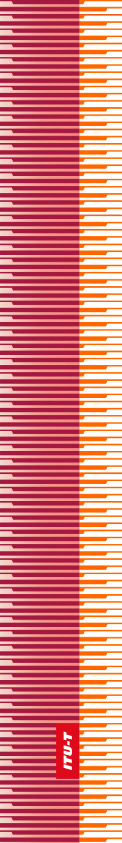 Международный союз электросвязиМеждународный союз электросвязиМеждународный союз электросвязиМСЭ-ТСЕКТОР СТАНДАРТИЗАЦИИ
ЭЛЕКТРОСВЯЗИ МСЭСЕКТОР СТАНДАРТИЗАЦИИ
ЭЛЕКТРОСВЯЗИ МСЭВСЕМИРНАЯ АССАМБЛЕЯ ПО СТАНДАРТИЗАЦИИ ЭЛЕКТРОСВЯЗИ 
Хаммамет, 25 октября – 3 ноября 2016 годаВСЕМИРНАЯ АССАМБЛЕЯ ПО СТАНДАРТИЗАЦИИ ЭЛЕКТРОСВЯЗИ 
Хаммамет, 25 октября – 3 ноября 2016 годаВСЕМИРНАЯ АССАМБЛЕЯ ПО СТАНДАРТИЗАЦИИ ЭЛЕКТРОСВЯЗИ 
Хаммамет, 25 октября – 3 ноября 2016 годаВСЕМИРНАЯ АССАМБЛЕЯ ПО СТАНДАРТИЗАЦИИ ЭЛЕКТРОСВЯЗИ 
Хаммамет, 25 октября – 3 ноября 2016 годаРезолюция 96 – Исследования Сектора стандартизации электросвязи МСЭ в области борьбы с контрафактными устройствами электросвязи/информационно-коммуникационных технологийРезолюция 96 – Исследования Сектора стандартизации электросвязи МСЭ в области борьбы с контрафактными устройствами электросвязи/информационно-коммуникационных технологийРезолюция 96 – Исследования Сектора стандартизации электросвязи МСЭ в области борьбы с контрафактными устройствами электросвязи/информационно-коммуникационных технологийРезолюция 96 – Исследования Сектора стандартизации электросвязи МСЭ в области борьбы с контрафактными устройствами электросвязи/информационно-коммуникационных технологий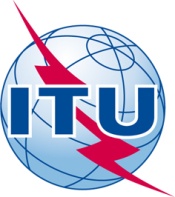 